Výlet „Zlatá farma“Středa 26. květnaVe středu 26. 5. pojedeme na výlet do Štětovic na farmu. Odjezd od MŠ v 8:00. Doveďte děti nejpozději v 7:40, aby stihly svačinku ve školce.Dětem nabalte prosím do batůžku pití, podle počasí pláštěnku. Na místě bude pro nás nachystané občerstvení, nedávejte dětem vlastní svačinku. Pokud má vaše dítě alergii na mléko, nahlaste to prosím své paní učitelce. Dětem, kterým bývá v autobusu špatně, dejte ráno Kinedryl a do batohu pak i na cestu zpět. Návrat do MŠ je na oběd. 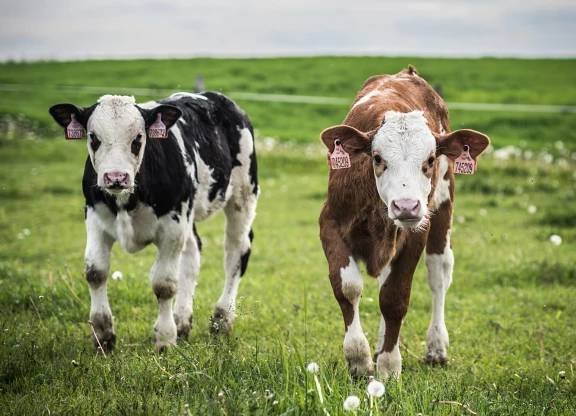 